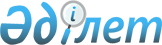 Жамбыл ауданы мәслихатының 2020 жылғы 6 қаңтардағы № 44/12 "2020-2022 жылдарға арналған Солтүстік Қазақстан облысы Жамбыл ауданы Благовещенка ауылдық округінің бюджетін бекіту туралы" шешіміне өзгерістер мен толықтырулар енгізу туралыСолтүстік Қазақстан облысы Жамбыл ауданы мәслихатының 2020 жылғы 11 мамырдағы № 48/2 шешімі. Солтүстік Қазақстан облысының Әділет департаментінде 2020 жылғы 15 мамырда № 6299 болып тіркелді
      Қазақстан Республикасының 2008 жылғы 4 желтоқсандағы Бюджет кодексінің 104, 106, 109-1-баптарына және 111-бабының 1-тармағына, Қазақстан Республикасының 2001 жылғы 23 қаңтардағы "Қазақстан Республикасындағы жергілікті мемлекеттік басқару және өзін-өзі басқару туралы" Заңының 6-бабына, Қазақстан Республикасының 2016 жылғы 6 сәуірдегі "Құқықтық актілер туралы" Заңының 26-бабына сәйкес, Солтүстік Қазақстан облысы Жамбыл ауданы мәслихаты ШЕШІМ ҚАБЫЛДАДЫ:
      1. Жамбыл ауданы мәслихатының "2020-2022 жылдарға арналған Солтүстік Қазақстан облысы Жамбыл ауданы Благовещенка ауылдық округінің бюджетін бекіту туралы" 2020 жылғы 6 қаңтардағы № 44/12 шешіміне (2020 жылы 17 қаңтарда Қазақстан Республикасының нормативтік құқықтық актілерінің электрондық түрдегі эталондық бақылау банкінде жарияланған, Нормативтік құқықтық актілердің мемлекеттік тіркеу тізілімінде № 5860 тіркелген) мынадай өзгерістер мен толықтырулар енгізілсін:
      1-тармақ жаңа редакцияда жазылсын:
       "1. 2020-2022 жылдарға арналған Солтүстік Қазақстан облысы Жамбыл ауданы Благовещенка ауылдық округінің бюджеті көрсетілген шешімге 1, 2 және 3 қосымшаларға сәйкес, оның ішінде 2020 жылға келесі көлемде бекітілсін:
      1) кірістер – 115 707,4 мың теңге:
      салықтық түсімдер – 8 560 мың теңге;
      салықтық емес түсімдер – 0 тенге;
      негізгі капиталды сатудан түсетін түсімдер – 0 теңге;
      трансферттер түсімі – 107 147,4 мың теңге;
      2) шығындар – 115 707,5 мың теңге;
      3) таза бюджеттік кредиттеу – 50 982,2 мың теңге:
      бюджеттік кредиттер – 50 982,2 мың теңге;
      бюджеттік кредиттерді өтеу – 0 теңге;
      4) қаржы активтерімен операциялар бойынша сальдо – 0 теңге:
      қаржы активтерін сатып алу – 0 тенге;
      мемлекеттің қаржы активтерін сатудан түсетін түсімдер – 0 тенге;
      5) бюджет тапшылығы (профициті) – - 50 982,3 теңге;
      6) бюджет тапшылығын қаржыландыру (профицитін пайдалану) – 50 982,3 теңге
      қарыздар түсімі – 50 982,2 теңге;
      қарыздарды өтеу – 0 теңге;
      бюджет қаражатының пайдаланылатын қалдықтары – 0,1 теңге.";
      5-тармақ жаңа редакцияда жазылсын:
       "5. 2020 жылға арналған ауылдық округтің бюджетінде облыстық бюджеттен нысаналы трансферттер ескерілсін:
      Благовещенка ауылының кентішілік жолдарын орташа жөндеуге – 36 000 мың теңге;
      жергілікті маңызы бар автомобиль жолдарына жол белгілерін сатып алуға және орнатуға – 1 672 мың теңге;
      мынадай мазмұндағы 5-1-тармақпен толықтырылсын:
       "5-1. 2020 жылға арналған ауылдық округ бюджетінде жергілікті маңызы бар автомобиль жолдарын орташа жөндеуге республикалық бюджеттен 36 000 мың теңге сомасында нысаналы трансферттер ескерілсін.";
      мынадай мазмұндағы 5-2-тармақпен толықтырылсын:
       "5-2. 2020 жылға арналған ауылдық округ бюджетінде Целинная, Мира және Северная көшелерінің жарығын орнатуға жергілікті бюджет есебінен 2 508,4 мың теңге ескерілсін.";
      мынадай мазмұндағы 5-3-тармақпен толықтырылсын: 
       "5-3. 2020 жылға арналған ауылдық округ бюджетінде Жұмыспен қамту жол картасы шеңберінде қаржыландыру шаралары үшін ішкі қарыздар есебінен 50 982,2 мың теңге келесі көлемдерде ескерілсін:
      1) Благовещенка ауылының кентішілік жолдарын орташа жөндеуге – 40 982,2 мың теңге;
      2) Благовещенка ауылының саябағын абаттандыруға – 10 000 мың теңге.";
      мынадай мазмұндағы 5-4-тармақпен толықтырылсын:
       "5-4. Благовещенка ауылдық округінің бюджет шығыстары 0,1 теңге сомасында 2019 жылы пайдаланылмаған республикалық бюджеттің нысаналы трансферттерін қайтару есебінен қарастырылсын.";
      көрсетілген шешімдегі 1 қосымша осы шешімнің қосымшасына сәйкес жаңа редакцияда жазылсын.
      2. Осы шешім 2020 жылдың 1 қаңтарынан бастап қолданысқа енгізіледі. 2020 жылға арналған Благовещенка ауылдық округінің бюджеті
					© 2012. Қазақстан Республикасы Әділет министрлігінің «Қазақстан Республикасының Заңнама және құқықтық ақпарат институты» ШЖҚ РМК
				
      Жамбыл ауданы 
мәслихатының төрайымы 

О. Овчинникова

      Жамбыл ауданы 
мәслихатының хатшысы 

Б. Мусабаев
Солтүстік Қазақстан облысы Жамбыл ауданы мәслихатының 2020 жылғы 11 мамыры № 48/2 шешіміне қосымшаСолтүстік Қазақстан облысы Жамбыл ауданы мәслихатының 2020 жылғы 6 қаңтардағы № 44/12 шешіміне 1 қосымша
Санаты
Сыныбы
Кіші сыныбы
Атауы
Сомасы (мың теңге)
1
2
3
4
5
 1) Кірістер
115 707,4
1
Салықтық түсімдер
8 560
01
Табыс салығы
1 468
2
Жеке табыс салығы
1 468
04
Меншiкке салынатын салықтар
7 092
1
Мүлiкке салынатын салықтар 
181
3
Жер салығы
307
4
Көлiк құралдарына салынатын салық 
6 604
4
Трансферттердің түсімдері
107 147,4
02
Мемлекеттiк басқарудың жоғары тұрған органдарынан түсетiн трансферттер
107 147,4
3
Аудандардың (облыстық маңызы бар қаланың) бюджетінен трансферттер
107 147,4
Функцио-налдық топ
Бюджеттік бағдарла-малардың әкімшісі
Бағдар-лама
Атауы
Сомасы (мың теңге)
1
2
3
4
5
2) Шығындар
115 707,5
01
Жалпы сипаттағы мемлекеттiк қызметтер 
25 722
124
Аудандық маңызы бар қала, ауыл, кент, ауылдық округ әкімінің аппараты
25 722
001
Аудандық маңызы бар қала, ауыл, кент, ауылдық округ әкімінің қызметін қамтамасыз ету жөніндегі қызметтер
25 722
04
Бiлiм беру
1 257
124
Аудандық маңызы бар қала, ауыл, кент, ауылдық округ әкімінің аппараты
1 257
005
Ауылдық жерлерде оқушыларды жақын жердегі мектепке дейін тегін алып баруды және одан алып қайтуды ұйымдастыру
1 257
07
Тұрғын үй-коммуналдық шаруашылық
6 522,4
124
Аудандық маңызы бар қала, ауыл, кент, ауылдық округ әкімінің аппараты
6 522,4
008
Елді мекендердегі көшелерді жарықтандыру
6 012,4
009
Елді мекендердің санитариясын қамтамасыз ету
260
011
Елді мекендерді абаттандыру мен көгалдандыру
250
12
Көлiк және коммуникация
78 672
124
Аудандық маңызы бар қала, ауыл, кент, ауылдық округ әкімінің аппараты
78 672
013
Аудандық маңызы бар қалаларда, ауылдарда, кенттерде, ауылдық округтерде автомобиль жолдарының жұмыс істеуін қамтамасыз ету
1 672
045
Аудандық маңызы бар қалаларда, ауылдарда, кенттерде, ауылдық округтерде автомобиль жолдарын күрделі және орташа жөндеу 
77 000
13
Басқалар
3 534
124
Аудандық маңызы бар қала, ауыл, кент, ауылдық округ әкімінің аппараты
3 534
040
Өңірлерді дамытудың 2025 жылға дейінгі мемлекеттік бағдарламасы шеңберінде өңірлерді экономикалық дамытуға жәрдемдесу бойынша шараларды іске асыруға ауылдық елді мекендерді жайластыруды шешуге арналған іс-шараларды іске асыру
3 534
15
Трансферттер
0,1
124
Қаладағы аудан, аудандық маңызы бар қала, кент, ауыл, ауылдық округ әкімінің аппараты
0,1
048
Пайданылмаған (толық пайданылмаған) нысаналы трансферттерді қайтару
0,1
3) Таза бюджеттік кредиттеу
50 982,2
Бюджеттік кредиттеу
50 982,2
7
Тұрғын үй-коммуналдық шаруашылық
10 000
124
Аудандық маңызы бар қала, ауыл, кент, ауылдық округ әкімінің аппараты
10 000
011
Елді мекендерді абаттандыру мен көгалдандыру
10 000
12
Көлiк және коммуникация
40 982,2
124
Аудандық маңызы бар қала, ауыл, кент, ауылдық округ әкімінің аппараты
40 982,2
045
Аудандық маңызы бар қалаларда, ауылдарда, кенттерде, ауылдық округтерде автомобиль жолдарын күрделі және орташа жөндеу 
40 982,2
Санаты
Сыныбы
Кіші сыныбы
Атауы
Сомасы (мың теңге)
5
Бюджеттік кредиттерді өтеу
0
01
Бюджеттік кредиттерді өтеу
0
1
Мемлекеттік бюджеттен берілген бюджеттік кредиттерді өтеу
0
Функцио-налдық топ
Бюджеттік бағдарла-малардың әкімшісі
Бағдар-лама
Атауы
Сомасы (мың теңге)
4) Қаржы активтерімен операциялар бойынша сальдо
0
Қаржы активтерін сатып алу
0
Санаты
Сыныбы
Кіші сыныбы
Атауы
Сомасы (мың теңге)
6
Мемлекеттің қаржы активтерін сатудан түсетін түсімдер 
0
01
Мемлекеттің қаржы активтерін сатудан түсетін түсімдер 
0
1
Қаржы активтерін ел ішінде сатудан түсетін түсімдер 
0
5) Бюджет тапшылығы (профициті)
-50 982,3
6) Бюджет тапшылығын қаржыландыру (профицитін пайдалану)
50 982,3
7
Қарыздар түсімдері
50 982,2
01
Мемлекеттік ішкі қарыздар
50 982,2
2
Қарыз алу келісім-шарттары
50 982,2
Функцио-налдық топ
Бюджеттік бағдарла-малардың әкімшісі
Бағдар-лама
Атауы
Сомасы (мың теңге)
16
Қарыздарды өтеу
0
124
Аудандық маңызы бар қала, ауыл, кент, ауылдық округ әкімінің аппараты
0
056
Аудандық маңызы бар қала, ауыл, кент, ауылдық округ әкімі аппаратының жоғары тұрған бюджет алдындағы борышын өтеу
0
Санаты
Сыныбы
Кіші сыныбы
Атауы
Сомасы (мың теңге)
8
Бюджет қаражатының пайдаланылатын қалдықтары
0,1
1
Бюджет қаражаты қалдықтары
0,1
1
Бюджет қаражатының бос қалдықтары
0,1